FEUILLE explicative : BULBE DE JACINTHEObjectif :- identifier les diverses parties du bulbeCONSIGNES :1) Observez le bulbe de jacinthe planté lors des précédents ateliers2) Replacez correctement et en équipe les étiquettes3) Lisez en équipe la leçon et observer l’oignon coupé en deux pour retrouver les différentes parties.3) Recopiez la leçon sur votre fiche à trous.FEUILLE explicative : LIRE UN SACHET DE GRAINESObjectif :- observer un sachet de graines- savoir utiliser les informations données- comprendre les icones spécifiquesCONSIGNES :1) Lire en équipe le document (recto-verso) et bien regarder les dessins2) Répondre aux questions tous ensembles mais chacun sa feuille. Justifier à chaque fois votre choix.FEUILLE explicative: Le chene pousseObjectif :- remettre des images séquentielles dans l’ordre- comprendre des termes spécifiques : germe, cotylédon, racine, bourgeonCONSIGNES :1) Prenez chacun une enveloppe.2) Placez les cases vertes en ligne en vous aidant des numéros.3) Placez ensuite les images blanches. Vous devez arriver à une solution collective !4) Identifiez sur les images : le germe, les bourgeons, les cotylédons, les racines, les feuilles5) Interrogez-vous les uns les autresFEUILLE explicative: Les outils du jardinierObjectif :- acquérir du vocabulaire- revoir le vocabulaire utilisé lors des plantations- réinvestir ce vocabulaire CONSIGNES :1) Regardez la vidéo jusqu’à la bouteille. Essayez de retenir le nom des divers outils2) Par deux ou trois, prenez un jeu.Il faut associer chaque outil à son nom et sa fonction.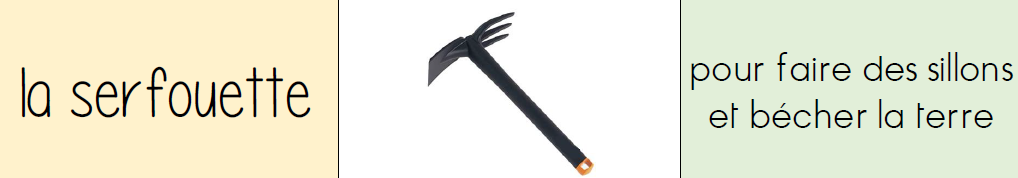 3) Comparer les deux jeux pour voir si les deux équipes ont trouvé la même chose.4) Les réponses sont affichées derrière le tableauFEUILLE explicative: LES PARTIES DE L’ARBREObjectif :- connaitre les différentes parties de l’arbre- déduire les diverses fonctions de ces différentes partiesCONSIGNES :1) Découpez les mots en gras et placez-les sur votre dessin d’arbre. Comparez vos réponses. Quand vous êtes tous d’accord, collez.2) Découpez la première phrase. Un élève du groupe la lit et vous décidez ensemble dans quel tableau mettre cette phrase.Conseil : les pronoms personnels en début de phrase vous donnent des indices…